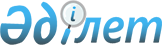 О признании утратившим силу постановление акимата Шалкарского района от 11 февраля 2016 года № 24 "Об утверждении перечня организаций, в которых будут проводиться общественные работы, видов, объемов и конкретных условий общественных работ, размеров оплаты труда участников и источников их финансирования по Шалкарскому району"Постановление акимата Шалкарского района Актюбинской области от 17 мая 2016 года № 87      В соответствии со статьями 31 Закона Республики Казахстан от 23 января 2001 года "О местном государственном управлении и самоуправлении в Республике Казахстан" акимат Шалкарского района ПОСТАНОВИЛ:

      1. Признать утратившим силу постановление акимата Шалкарского района от 11 февраля 2016 года № 24 "Об утверждении перечня организаций, в которых будут проводиться общественные работы, видов, объемов и конкретных условий общественных работ, размеров оплаты труда участников и источников их финансирования по Шалкарскому району" (зарегистрированное в государственном реестре нормативных правовых актов за № 4754, опубликованное 29 февраля 2016 года в районной газете "Шежірелі өлке").

      2. Копию постановления направить в департамент юстиции Актюбинской области.


					© 2012. РГП на ПХВ «Институт законодательства и правовой информации Республики Казахстан» Министерства юстиции Республики Казахстан
				
      Акима района 

Е. Данагулов
